Arkhipova Elena FilipovnaThe academic degree - Doctor of Education (EdD); the academic title - Professor; Department of Logopedics, Moscow State Pedagogical University (Moscow).In 1980 - The PHD thesis "The speech therapy in a preverbal period for children with cerebral palsy".In 2009, Doctoral dissertation "The Innovative model of comprehensive support for development of children with perinatal encephalopathy and its consequences"Mrs. Arkhipova E.F. is the author of more than 140 scientific works. She is also the founder of new directions in correctional pedagogy with young children.Mrs. Arkhipova E.F. holds offline and online lectures, webinars, practical classes, teaching practices, including online; as well, she is supervising graduation and qualification thesis, dissertation research works of undergraduates.Mrs. Arkhipova E.F. conducts series of lectures and master classes at advanced professiona; training and retraining courses, andparticipates in the international research and practice conferences.Mrs. Arkhipova E.F. is proficient in ICT, in particular, Webinar.RU, ZOOM, Mirapolis.Mrs. Arkhipova E.F. teaches courses on: "Neuro-diagnostics and neurostimulation of the sensorimotor and intellectual basis of speech for people with special needs". The lectures address modern principles, approaches and intervention guidance for children with special educational needs from the perspective of neuro-pedagogy, neuro-defectology and neuro-logopedics.Doctor of Pedagogical Sciences, Professor, 03/04/2022Arkhipova E.F.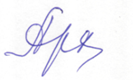 